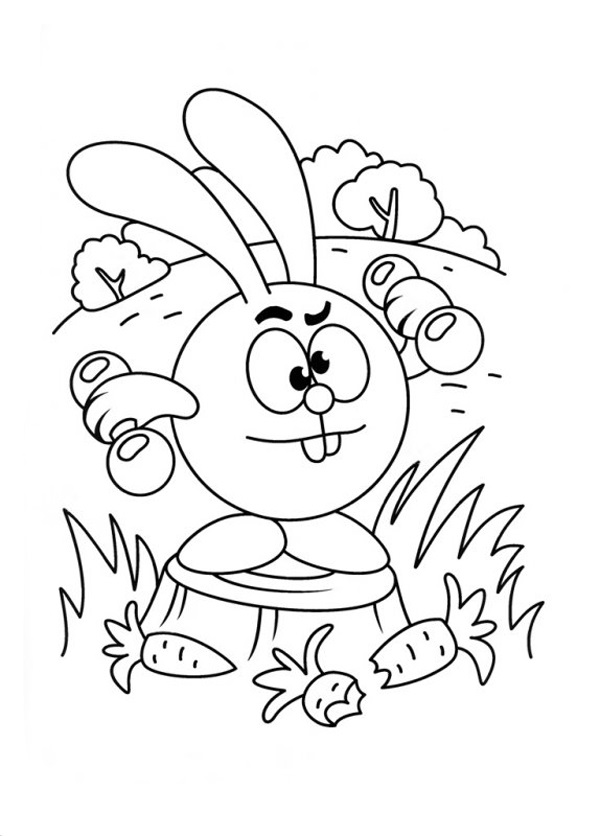 МАДОУ ЦРР ДС № 167 г. ТюмениПамятка для родителей«Утренняя гимнастика  в  детском  саду и  дома»Инструкторпо физической культуреКолова Л. Г. «Здоровье в порядке – спасибо зарядке!»Регулярная утренняя зарядка для детей в детском саду - это первый помощник в самоорганизации и самодисциплине. Зарядка укрепляет здоровье, закаляет организм и укрепляет силы, правильно формирует опорно-двигательный аппарат. Помогает избежать утреннего стресса, создает отличное настроение на весь день.Утренняя   гимнастика  в  коллективе  имеет  много  положительных  сторон  и  нередко  ребенок  в  детском  саду охотно выполняет упражнения, потому что занимаются все дети.Утренняя гимнастика - это ежедневная процедура, которая обязательно должна проводиться и в выходные и в дни праздников в одно и то же время, продолжительностью 5-10 минут.Утренняя гимнастика должна проводиться систематически. Тогда ребенок, приходя в детский сад, после выходных или отпуска не будет испытывать боль в мышцах. Систематически тренируя крупные группы мышц, мы активизируем обменные процессы, создаем благоприятные условия для питания всех клеток и тканей организма. Укрепляя мышцы брюшного пресса, мы улучшаем процессы пищеварения. Разрабатывая мышцы спины, мы формируем правильную осанку. Это особенно важно в дошкольном возрасте, когда происходит формирование изгибов позвоночника.В домашних условиях можно также приучать ребенка двигаться в заданном направлении, останавливаться в указанном месте, например, давать задания пройти змейкой, по кругу, обходить углы, делая фиксированное движение на повороте. При этом хорошо использовать ковер или зрительные ориентиры - кубик, длинную веревку, стулья, кегли и т.д. Упражнения должны быть рассчитаны на разные группы мышц.Первая группа упражнений направлена на укрепление мышц плечевого пояса и рук.-способствует выпрямлению позвоночника.-укрепляет грудную клетку и  всю дыхательную мускулатуру.-формируют правильную осанку.Вторая группа упражнений предназначается для повышения гибкости позвоночника и укрепления мышц спины.При выполнении этих упражнений нужно четко соблюдать правильное исходное положение.Третья группа упражнений направлена на укрепления мышц брюшного пресса, развитие мышц ног и свода стопы.При выполнении этой группы упражнений дети должны стараться держать спину прямо, во время приседаний не отрывать пятки от пола, хорошо сгибать колени.Значение утренней гимнастики можно описать тремя словами - бодрость с самого утра. Зарядка помогает пробудиться, усиливает деятельность всех систем и организовано начать день.Утренняя гимнастика благотворно действует на весь организм ребенка, оказывает большое оздоровительное и воспитательное влияние.